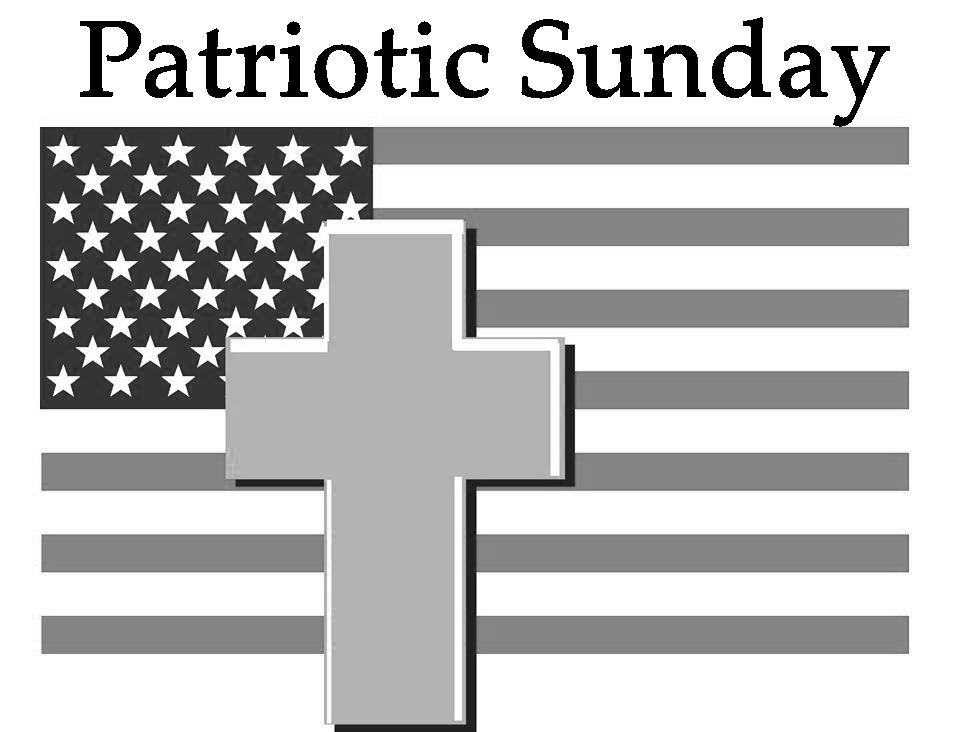 2nd Sunday after PentecostPatriotic SundayMay 29, 2016Evangelical Lutheran Worship, Setting 4Trinity Lutheran Church      Office Phone 776-4781, Fax 776-7888, Office Hours:  Mon-8-11, Wed 8-11 & 1-4, F-8-11 am    Email:  trinitytruman@frontier.com,   Website:  www.trinity-truman.org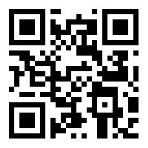  Pastor Krista Strum-Cell-(507)995-1233, Email: pkstrumom@me.com  Pastor Krista’s Hours: Wed. 8:30-3:00 pm & Thurs. 10:30-2:00 pmGATHERING	Congregation reads bold print									  *Please stand PRELUDEBELL ANNOUNCEMENTS*CONFESSION AND FORGIVENESSBlessed be the holy Trinity, ☩ one God, abounding in steadfast love toward us, healing the sick and raising the dead, showering us with every good gift. Amen.Let us confess our sin in the presence of God and of one another.Just and gracious God,We come to you for healing and life.Our sins hurt others and diminish us; we confess them to you.Our lives bear the scars of sin; we bring these also to you.Show us your mercy, O God.  Bind up our wounds, forgive us our sins,and free us to love, for the sake of Jesus Christ, our Savior.Amen.The apostle Paul assures us:  “When we were dead in our trespasses, God made us alive together with Christ, nailing the record of our sins to the cross.”  Jesus says to you, ☩ “Your sins are forgiven.”  Be at peace, and tell everyone how much God has done for you.  Amen.*GATHERING SONG  O Beautiful for Spacious Skies: America the Beautiful  ELW #888*GREETING The grace of our Lord Jesus Christ, the love of God, and the communion of the Holy Spirit be with you all.   And also with you.*KYRIE  							 	                    ELW p. 147*CANTICLE OF PRAISE                    Glory to  God                                       ELW p. 148 * PRAYER OF THE DAY  L: The Lord be with you.  C: And also with you.  L: Let us pray,Merciful Lord God, we do not presume to come before you trusting in our own righteousness, but in your great and abundant mercies. Revive our faith, we pray; heal our bodies, and mend our communities, that we may evermore dwell in your Son, Jesus Christ, our Savior and Lord.  Amen.FIRST READING: 1 Kings 8:22-23, 41-43Then Solomon stood before the altar of the Lord in the presence of all the assembly of Israel, and spread out his hands to heaven. 23He said, “O Lord, God of Israel, there is no God like you in heaven above or on earth beneath, keeping covenant and steadfast love for your servants who walk before you with all their heart.   41“Likewise when a foreigner, who is not of your people Israel, comes from a distant land because of your name 42—for they shall hear of your great name, your mighty hand, and your outstretched arm—when a foreigner comes and prays toward this house, 43then hear in heaven your dwelling place, and do according to all that the foreigner calls to you, so that all the peoples of the earth may know your name and fear you, as do your people Israel, and so that they may know that your name has been invoked on this house that I have built.”Word of God, word of life.  Thanks be to God.PSALM: Psalm 96:1-9   (please read responsively the bold print)1Sing to the Lord a new song; sing to the Lord, all the earth.
	2Sing to the Lord, bless the name of the Lord; proclaim God’s salvation from 	  day to day.3Declare God’s glory among the nations and God’s wonders among all peoples.
	4For great is the Lord and greatly to be praised, more to be feared than all 	 gods. 5As for all the gods of the nations, they are but idols; but you, O Lord, have made the  heavens.
	6Majesty and magnificence are in your presence; power and splendor are in 	  your sanctuary.7Ascribe to the Lord, you families of the peoples, ascribe to the Lord honor and power.
	8Ascribe to the Lord the honor due the holy name; bring offerings and enter 	 	 the courts of the Lord.9Worship the Lord in the beauty of holiness; tremble before the Lord, all the earth. Second Reading: Galatians 1:1-121Paul an apostle—sent neither by human commission nor from human authorities, but through Jesus Christ and God the Father, who raised him from the dead—2and all the members of God’s family who are with me,  To the churches of Galatia:   3Grace to you and peace from God our Father and the Lord Jesus Christ, 4who gave himself for our sins to set us free from the present evil age, according to the will of our God and Father, 5to whom be the glory forever and ever. Amen.  6I am astonished that you are so quickly deserting the one who called you in the grace of Christ and are turning to a different gospel—7not that there is another gospel, but there are some who are confusing you and want to pervert the gospel of Christ. 8But even if we or an angel from heaven should proclaim to you a gospel contrary to what we proclaimed to you, let that one be accursed! 9As we have said before, so now I repeat, if anyone proclaims to you a gospel contrary to what you received, let that one be accursed!   10Am I now seeking human approval, or God’s approval? Or am I trying to please people? If I were still pleasing people, I would not be a servant of Christ.   11For I want you to know, brothers and sisters, that the gospel that was proclaimed by me is not of human origin; 12for I did not receive it from a human source, nor was I taught it, but I received it through a revelation of Jesus Christ.
Word of God, word of life.  Thanks be to God.*GOSPEL ACCLAMATION         Lord, Let My Heart Be Good Soil                 ELW #512*GOSPEL    Luke 7:1-10   	   	C:  Glory to you O Lord.   After Jesus had finished all his sayings in the hearing of the people, he entered Capernaum. 2A centurion there had a slave whom he valued highly, and who was ill and close to death. 3When he heard about Jesus, he sent some Jewish elders to him, asking him to come and heal his slave. 4When they came to Jesus, they appealed to him earnestly, saying, “He is worthy of having you do this for him, 5for he loves our people, and it is he who built our synagogue for us.” 6And Jesus went with them, but when he was not far from the house, the centurion sent friends to say to him, “Lord, do not trouble yourself, for I am not worthy to have you come under my roof; 7therefore I did not presume to come to you. But only speak the word, and let my servant be healed. 8For I also am a man set under authority, with soldiers under me; and I say to one, ‘Go,’ and he goes, and to another, ‘Come,’ and he comes, and to my slave, ‘Do this,’ and the slave does it.” 9When Jesus heard this he was amazed at him, and turning to the crowd that followed him, he said, “I tell you, not even in Israel have I found such faith.” 10When those who had been sent returned to the house, they found the slave in good health.The gospel of the Lord.  Praise to you, O Christ.SERMON*HYMN OF THE DAY                             This Is My Song                                   ELW #887*CREED  (SALMON sheet in the back of the red hymnal) or		        ELW p. 152* Prayers of Intercession    L:  Lord in your mercy   C:  Hear our prayer*PEACE:   The peace of Christ be with you always.And also with you.OFFERINGOFFERING OF HONOR                       Patriotic Medley	Military MedleyAir Force   Off we go into the wild blue yonder, 
                    Climbing high into the sun;
                    Here they come zooming to meet our thunder, 
                    At 'em boys, Give 'er the gun! (Give 'er the gun now!) 
                     Down we dive, spouting our flame from under,
                    Off with one helluva roar! 
                    We live in fame or go down in flame. Hey! 
                    Nothing'll stop the U.S. Air Force!Army     First to fight for the right,
                And to build the Nation’s might,
                And The Army Goes Rolling Along
                Proud of all we have done,
                Fighting till the battle’s won,
                And the Army Goes Rolling Along Refrain:      Then it’s Hi! Hi! Hey!
                      The Army’s on its way.
                      Count off the cadence loud and strong (TWO! THREE!)
                      For where e’er we go,                                    
                     You will always know
                     That The Army Goes Rolling Along.The Navy Anthem        Anchors Aweigh, my boys,
                                    Anchors Aweigh.
                                    Farewell to foreign shores,
                                    We sail at break of day-ay-ay-ay.
                                    Through our last night ashore,
                                    Drink to the foam,
                                    Until we meet once more.
                                    Here's wishing you a happy voyage home.				U.S. Marine Corps    			  From the Halls of Montezuma
                                        To the Shores of Tripoli;
                                        We fight our country's battles
                                        In the air, on land and sea;
                                        First to fight for right and freedom 
                                       And to keep our honor clean; 		             We are proud to claim the title		             of United States Marine.	 US Coast Guard March Song                                        (Semper Paratus (Always Ready)From North and South and East and West,The Coast Guard's in the fight.Destroying subs and landing troops,The Axis feels our might.For we're the first invaders,On every fighting field.Afloat, ashore, on men and Spars,You'll find the Coast Guard shield.We're always ready for the call,We place our trust in Thee.Through howling gale and shot and shell,To win our victory."Semper Paratus" is our guide,Our pledge, our motto, too.We're "Always Ready," do or die!			     Aye! Coast Guard, we fight for you.OFFERING PRAYERGod of mercy and grace, the eyes of all wait upon you, and you open your hand in blessing.Fill us with good things at your table, that we may come to the help of all in need, through Jesus Christ, our redeemer and Lord.  Amen.*LORD’S PRAYER *BLESSING The God of steadfastness and encouragement grant you to live in harmony with one another,in accordance with Christ Jesus.  The God of hope fill you with all joy and peace in believing, so that you may abound in hope by the power of the Holy Spirit.The God of all grace ☩ bless you now and forever.   Amen.*SENDING SONG  Mine Eyes Have Seen the Glory: Battle Hymn of the Republic  ELW #890*DISMISSAL Go in peace. Proclaim the good newsThanks be to God.BELL/POSTLUE+++++++++++++++++++++++++++++++++++++++++++++++++++++++++++++++++Copyright © 2016 Augsburg Fortress. All rights reserved. Reprinted by permission under Augsburg Fortress Liturgies Annual License #SAS103469.  New Revised Standard Version Bible, copyright © 1989, Division of Christian Education of the National Council of the Churches of Christ in the United States of America. Used by permission. All rights reserved.Readings for next Sunday:  1 Kings 17:1-24, Ps 3, Gal 1:11-24, Luke 7:11-17 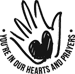  We remember in our prayers…all who face catastrophic illness, surgery, and bindings of all kinds as well as the homebound: Bea Behrens, Lisa Carlson & family, Donna Fisk, and Danny Lang.Our Sympathy goes out to the Peterson family on the death of Merle Peterson who died on May 20th, 2016.  His funeral was held on May 26th in Forest Lake, MN.  Merle was a brother to Doyle (Arlene) and Eleanor Lubitz and brother-in-law to Geri Peterson.  Former Trinity Interim—Vicar Kent Krumwiede graduated from the Lutheran Seminary last weekend.  Cards & well wishes may be sent to:   Box 233, Storden, MN 56174. 				THIS WEEK IN OUR PARISHMONDAY, MAY 30-The church office is closed in observance of Memorial DayPlan to attend the Truman Memorial Day Service on Monday, May 30th at the Truman School Elementary Auditorium beginning at 10 AM.  Pastor Krista will be giving the Program’s Prayer, the Truman Band will play and the Trinity and Truman Church of Christ Choir will sing.  Then attend the Picnic Meal at the Community Building held afterwards.  Free will offering.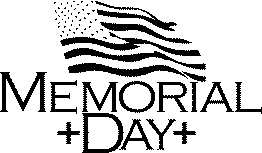 TUES. & WED. May 31-June 1-Brenda will be in the officeFRIDAY, JUNE 3-The church office is closedSUNDAY, JUNE 5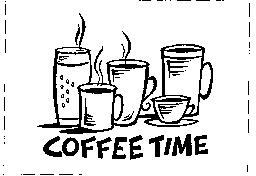 9:00-10:15 Coffee Hour10:30 am Worship-.  Reader: Ciera Drevlow, Ushers: *Jerry Teig, Darrell Buhmann, Doyle Peterson, Howard Kautz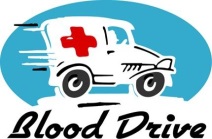                              UPCOMING EVENTS Truman Blood Drive will be held on June 6th at the Truman Community Center from 1-7  pm.  Contact Yvonne Noorlun for more information.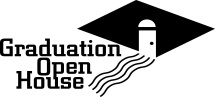         GRADUATION OPEN HOUSE RECEPTIONSOpen House Graduation Reception for Jackson Maloney on May 29th at his home, 37700 830th Ave, Lewisville, MN 56060.You are invited to a Graduation Open House for Beth Kotewa on June 3rd after the Graduation Commencement at the Truman Community Building.Open House Graduation for Hailey Ann Olson (Truman Graduate) and Haley Marie Harder(Fairmont Graduate)  Friday June 3rd after commencement or 8:00 p.m. at Trinity Lutheran ChurchA Graduation Open House will be held for Zachary Hansen on June 4th from 12 -3 pm  at his home: 2437 210th St. Truman MN.You are invited to a Graduation Open house for Chandler Meyer on Sunday June 5th from 2-5pm at the AmericInn hotel and conference center. 240 Stadium Road Mankato MN. Graduation Open House to be held for Jacob Worlds on June 11th from 2-5 pm at his home, 109 N. 3rd Ave. E. Truman MN. Graduation Open House will be held for Jacob & Derek Zupfer on June 4th from 1-4 pm at the old Park in Lewisville, MNOpen House Graduation will be held for Amber Nickerson on June 4th from 4-7 pm at her home at 109 S 6th Ave West, Truman MN. 